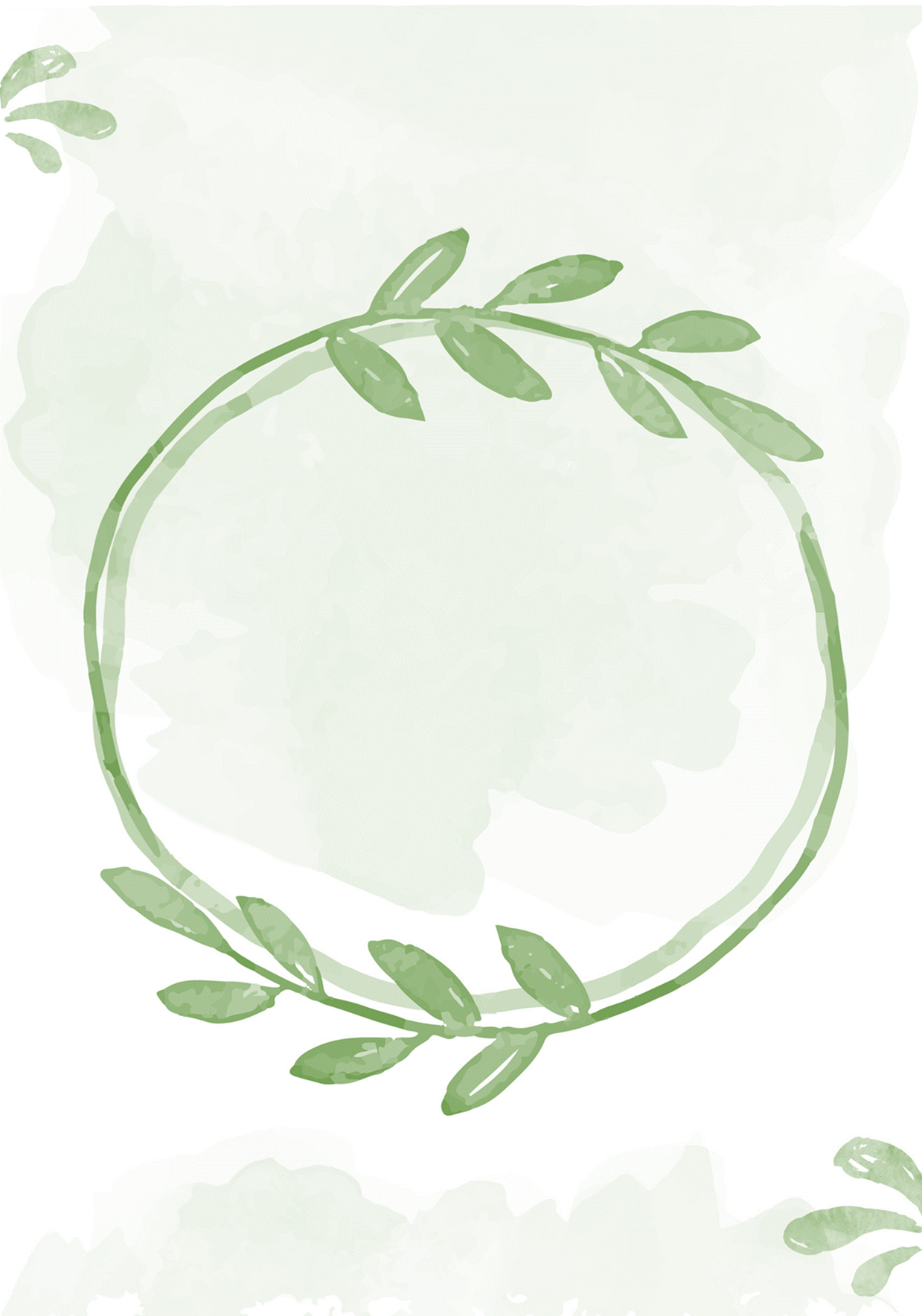 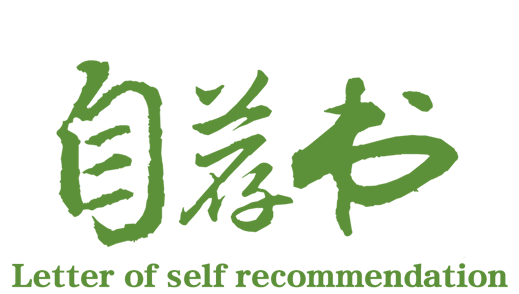 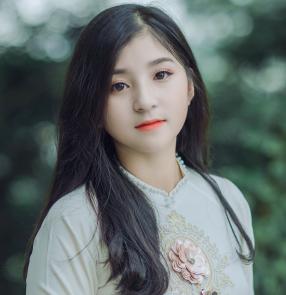 .